RECLAMO SCRITTORICHIESTA DI RETTIFICA DEGLI IMPORTI ADDEBITATIIl/La sottoscritto/a ______________________________________________________________________Ragione Sociale ________________________________________________________________________ Codice Fiscale: ____________________________________ Partita IVA ____________________________Comune di residenza: ___________________________________________________________________via, numero civico: ______________________________________________________________________Recapito telefonico: ______________________ e-mail: ________________________________________Codice Utente: ___________________________ (riportato sul documento di riscossione)Codice Utenza: ___________________________ (riportato sul documento di riscossione)via e numero civico dell’utenza: _________________________________________ (se diverso da quello postale)SERVIZIO DI RIFERIMENTO: Gestione della Tariffa e dei Rapporti con l’UtenzaDescrizione: ________________________________________________________________________________________________________________________________________________________________________________________________________________________________________________________________________________________________________________________________________________________________________________________________________________________________________________________________________________________________________(inserire la descrizione del reclamo o la richiesta di rettifica degli importi addebitati riportando gli estremi del pagamento e del documento)chiede che l’eventuale accredito degli importi addebitati sia effettuato tramite disposizione di bonifico bancario alle seguenti coordinate:IBAN: _______________________________________________________________________________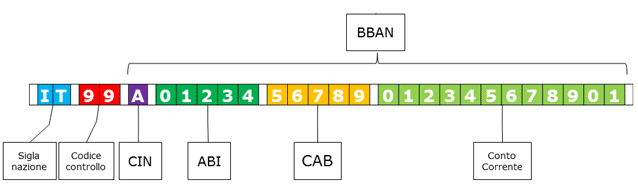 Codice BIC/SWIFT (solo per bonifico bancario su conto corrente estero): _________________________________Intestatario del conto corrente: __________________________________________________________Alla presente allega la copia del versamento e del documento d’identità.Ai sensi del REU 679/2016 (Regolamento Europeo in materia di protezione dei dati personali) il Comune di Pozzolengo, in qualità di titolare del trattamento dei dati personali, desidera informarLa che i suoi dati personali verranno gestiti esclusivamente per finalità istituzionali nel rispetto delle prescrizioni previste dal Regolamento in materia di protezione dei dati personali, utilizzando strumenti e supporti sia cartacei che informatici.Luogo ___________________, data _____________																						     Firma								________________________Il modulo può essere inviato ai seguenti recapiti:Postale: Comune di Pozzolengo, Piazza Repubblica 1, 25010 Pozzolengo (BS)Fax: 030 918358E-mail: protocollo@pec.comune.pozzolengo.bs.itNumero Verde Utenti: 800 033 955